Please sign your name to the card, pray for the child this week and bring the card back next week to obtain another card. Let’s keep these cards circulating around the church so that we can spread “love and prayers” for every child. 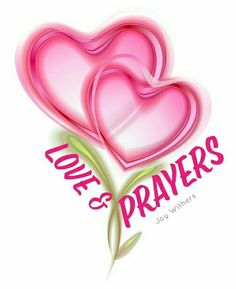 Feb. 5 ________________________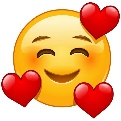 Feb. 12 _______________________Feb. 19 _______________________Feb. 26 _______________________Mar. 6 _______________________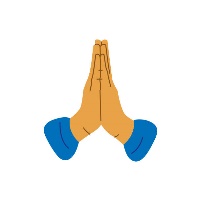 Mar. 13 ______________________Please sign your name to the card, pray for the child this week and bring the card back next week to obtain another card. Let’s keep these cards circulating around the church so that we can spread “love and prayers” for every child. Feb. 5 ________________________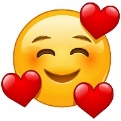 Feb. 12 _______________________Feb. 19 _______________________Feb. 26 _______________________Mar. 6 _______________________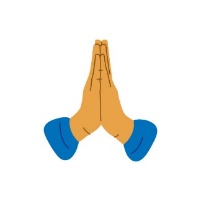 Mar. 13 ______________________Please sign your name to the card, pray for the child this week and bring the card back next week to obtain another card. Let’s keep these cards circulating around the church so that we can spread “love and prayers” for every child. Feb. 5 ________________________Feb. 12 _______________________Feb. 19 _______________________Feb. 26 _______________________Mar. 6 _______________________Mar. 13 ______________________Please sign your name to the card, pray for the child this week and bring the card back next week to obtain another card. Let’s keep these cards circulating around the church so that we can spread “love and prayers” for every child. Feb. 5 ________________________Feb. 12 _______________________Feb. 19 _______________________Feb. 26 _______________________Mar. 6 _______________________Mar. 13 ______________________